Niveaubestimmende Aufgaben sind Bestandteil des Lehrplankonzeptes für das Gymnasium und das Fachgymnasium. Die nachfolgende Aufgabe soll Grundlage unterrichtlicher Erprobung sein. Rückmeldungen, Hinweise, Anregungen und Vorschläge zur Weiterentwicklung der Aufgabe senden Sie bitte über die Eingabemaske (Bildungsserver) oder direkt an sabine.schmidt@lisa.mb.sachsen-anhalt.de.An der Erarbeitung der niveaubestimmenden Aufgabe haben mitgewirkt:Dr. Bentke, Uta		Halle (Leitung der Fachgruppe)Andreev, Nicole		HalleDöring, Rainer	StendalMoritz, Natalie	Halle	Dr. Penzel, Joachim	Halle (fachwissenschaftliche Beratung)Herausgeber im Auftrag des Ministeriums für Bildung des Landes Sachsen-Anhalt:Landesinstitut für Schulqualität und Lehrerbildung Sachsen-AnhaltRiebeckplatz 0906110 Halle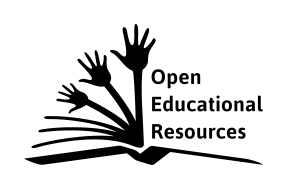 Die vorliegende Publikation, mit Ausnahme der Quellen Dritter, ist unter der „Creative Commons“-Lizenz veröffentlicht. CC BY-SA 3.0 DE 	http://creativecommons.org/licenses/by-sa/3.0/de/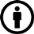 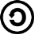 Sie dürfen das Material weiterverbreiten, bearbeiten, verändern und erweitern. Wenn Sie das Material oder Teile davon veröffentlichen, müssen Sie den Urheber nennen und kennzeichnen, welche Veränderungen Sie vorgenommen haben. Sie müssen das Material und Veränderungen unter den gleichen Lizenzbedingungen weitergeben.Die Rechte für Fotos, Abbildungen und Zitate für Quellen Dritter bleiben bei den jeweiligen Rechteinhabern, diese Angaben können Sie den Quellen entnehmen. Der Herausgeber hat sich intensiv bemüht, alle Inhaber von Rechten zu benennen. Falls Sie uns weitere Urheber und Rechteinhaber benennen können, würden wir uns über Ihren Hinweis freuen.Geschichten, die das Leben schreibt Das Verständnis zwischen den Menschen findet über den Austausch von Wissen, Informationen und Meinungen über Sprache und Bilder statt.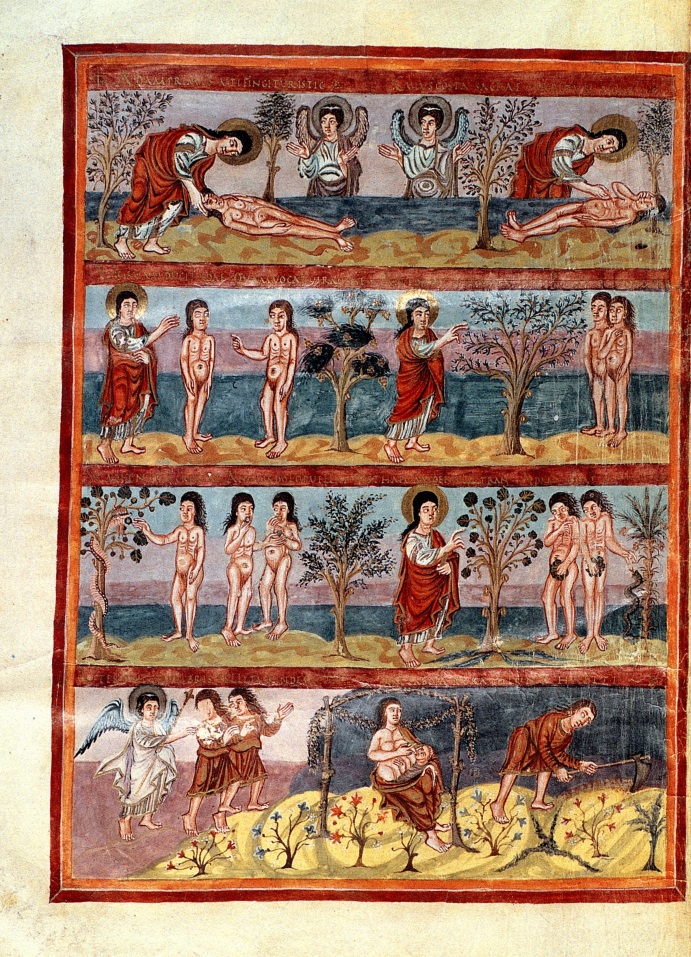 M1: Genesis-Bild der Grandval-Bibel, um 840; Buchmalerei, Pergament, 51x37,5 cm, London, British LibaryErwecke die Figuren zum Leben.Setze in die Kopiervorlage (M1) Sprechblasen ein und finde die passenden Dialogtexte. Vergleicht die Erzählung zur Schöpfungsgeschichte mit ihrer bildhaften Übersetzung im Genesis-Bild und bearbeitet die nachfolgenden Aufgaben in der Gruppe.Beschreibt Übereinstimmungen und Unterschiede zwischen Text und Bild. Erfasst, an welchen Stellen das Bild mehr erzählt als der Text.Wählt eine Bildstelle aus und stellt sie in einem Standbild nach und achtet auf Mimik und Gestik der einzelnen Bildfiguren.Die Schöpfungsgeschichte soll als Rollenspiel geplant und aufgeführt werden. Entwickelt zur Bildgeschichte einen Handlungsablauf. Denkt euch Rollentexte für die Figuren aus. Schreibt sie auf.Präsentiert euer Rollenspiel.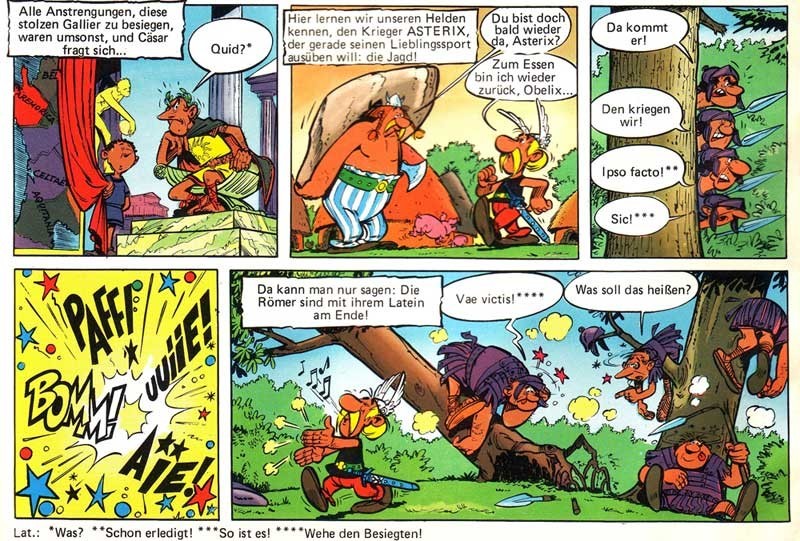 M2: René Goscinny und Alberto Uderzo: Asterix der Gallier, (Ausschnitt),1968Recherchiert zur Entstehungsgeschichte des Comics und dokumentiert die gestalterischen Besonderheiten.Vergleicht die bildnerische Gestaltung des Genesis-Bildes (M1) mit dem Asterix-Comic (M2). Präsentiert eure Ergebnisse vor der Lerngruppe.Die interessantesten Geschichten schreibt das Leben. Für Journalisten sind sie ein unerschöpflicher Fundus für ihre Berichterstattungen. Sie sind aber auch eine Inspirationsquelle für Comic-Zeichner.Wähle eine besondere Meldung aus den Printmedien aus, die für eineComic-Handlung geeignet wäre. Entwickle dazu eine logische Handlungsabfolge.Deine Hauptfigur bestimmt die Handlung. Erarbeite zu dieser Figur verschiedene zeichnerische Studien: zeige sie von vorn und hinten, wie sie gerade wegläuft, worüber sie sich freut und sich ärgert. Achte bei deinen Zeichnungen auf Mimik und Gestik.Gestalte auf dieser Grundlage dein Comic. Präsentiere deine Arbeit in einer angemessenen Form.Einordnung in den FachlehrplanSchuljahrgänge: 5/6Kompetenzschwerpunkte: Medien und Kommunikation – Bild und Wort im Kontext untersuchen und gestaltenAnregungen und Hinweise zum unterrichtlichen EinsatzFür die Bearbeitung der Aufgaben 1 und 2 erhalten die Schülerinnen und Schülern eine schwarz-weiß- Kopie des Genesis-Bildes im A4-Format. Für die Unterrichtsgestaltung empfiehlt es sich, den Textauszug zur Schöpfungsgeschichte den Schülerinnen und Schülern zur Verfügung zu stellen.Zur Differenzierung kann zusätzlich eine Auswahl anderer Beispiele von Bilderzählungen zur Verfügung gestellt werden. Die in Aufgabe 3 erforderlichen bildnerisch-gestalterischen Mittel zur Comic-Gestaltung sollten gesichert werden. Diese Aufgabe ist auch als Partnerarbeit geeignet.In Aufgabe 4 empfiehlt es sich im Prozess der Bearbeitung mit den Schülerinnen und Schülern Kriterien zur Handlung und Figurengestaltung zu entwickeln.Die Präsentation der Ergebnisse kann im Klassenraum, Schulhaus oder auf der Schulwebseite erfolgen. Erwarteter Stand der Kompetenzentwicklung Niveaubestimmende Aufgabe zum Fachlehrplan Kunsterziehung GymnasiumGeschichten, die das Leben schreibt (Schuljahrgänge 5/6)(Arbeitsstand: 17.01.2017)AufgabeKompetenzbereichKompetenzen1Wahrnehmen und EmpfindenAussageabsichten von Bildsprache erkennen 1Entwickeln und GestaltenBildsprache in eigene Worte umsetzen2Wahrnehmen und Empfindenformale und inhaltliche Gestaltungsaspekte von Bildsprache und Wort erkennen und beschreiben2Entwickeln und GestaltenBildfiguren erfinden und als Rollenspiel darstellen 2Reflektieren und PräsentierenRollenspiel als Ergebnis präsentieren und die Anwendung der Gestaltungsmittel einschätzen3Wahrnehmen und EmpfindenInformationen zur Entstehung von Comics recherchieren 3Entwickeln und GestaltenGestaltungsmittel vergleichen3Reflektieren und PräsentierenAnwendung der Gestaltungsmittel einschätzen und präsentieren4Wahrnehmen und Empfindeninhaltlichen Impuls aus einem Printmedium zu einem Comic auswählen4Entwickeln und Gestaltenzu dem inhaltlichen Impuls aus einem Printmedium einen Handlungsablauf entwickeln, Bildfiguren erfinden und als eigenes Comic gestalten4Reflektieren und Präsentiereneigene Bildideen hinterfragen und die bildnerischen Mittel überprüfenComic angemessen präsentierenGrundlegende WissensbeständeGrundlegende WissensbeständeGrundlegende Wissensbeständehistorische Beispiele von BildgeschichtenIllustrationComic: Panel, Balloon, Onpos, Einstellungsgrößen und Perspektiven Schreiben, Zeichnen, Entwerfenhistorische Beispiele von BildgeschichtenIllustrationComic: Panel, Balloon, Onpos, Einstellungsgrößen und Perspektiven Schreiben, Zeichnen, Entwerfenhistorische Beispiele von BildgeschichtenIllustrationComic: Panel, Balloon, Onpos, Einstellungsgrößen und Perspektiven Schreiben, Zeichnen, EntwerfenAufgabeErwartete SchülerleistungAFB1Aussageabsichten von Bildsprache erkennen und in eigene Worte umsetzenI2aformale und inhaltliche Gestaltungsaspekte von Bildsprache und Wort erkennen, Unterschiede und Gemeinsamkeiten beschreibenII2bformale und inhaltliche Gestaltungsaspekte von Bildsprache und Wort erkennen und Besonderheiten der Bildsprache erfassenII2ceinen Handlungsablauf in Anlehnung zur Schöpfungsgeschichte als Standbild nachstellenII2dBildfiguren im Rollenspiel nachahmen, wesentliche mimische sowie gestische Besonderheiten beachten und daraus eine Handlung entwickeln und aufschreibenIII2edas Rollenspiel präsentierenII/III3Entstehungsgeschichte des Comic recherchieren und gestalterische Besonderheiten dokumentierenin der vergleichenden Auseinandersetzung zwischen Bildgeschichte und Comic gestalterische Gemeinsamkeiten und Unterschiede erkennen und präsentieren II4aeine geeignete Meldung aus einem Printmedium auswählen und als Handlungsabfolge für ein Comic entwickeln II4beine Bildfiguren erfinden und verschiedene zeichnerische Studien dazu anfertigen, Bildideen hinterfragen sowie die bildnerischen Mittel überprüfen und verwerfenIII4cein eigenes Comic auf Grundlage der Handlungsabfolge und der zeichnerischen Studien entwickelnIII4ddas Comic in angemessener Form präsentierenII